Будьте осторожны с огнем!По состоянию на 15.03.2021 г. на территории Нижнеудинского района зарегистрирован 51 пожар, на которых погибло 6 человек, в том числе один ребенок.Основное количество пожаров происходит в частном жилом секторе (жилые дома, бани, гаражи). Причинами пожаров служит: неосторожное обращение с огнем, нарушение правил пожарной безопасности при эксплуатации электронагревательных приборов, неисправность отопительных печей и короткое замыкание электропроводки. 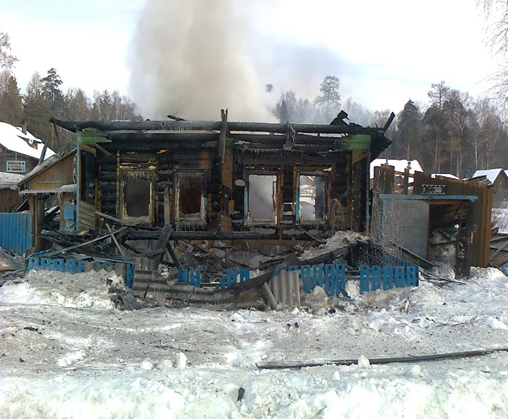 В связи с увеличением пожаров на территории Нижнеудинского района, убедительная просьба проявлять осторожность при обращении с электроприборами, при эксплуатации печного отопления, соблюдать меры пожарной безопасности в быту, с целью предотвращения трагических последствий.В соответствии с Правилами противопожарного режима в Российской Федерации, запрещено:- эксплуатировать электропровода и кабели с видимыми нарушениями изоляции и со следами термического воздействия;- пользоваться розетками, рубильниками, другими электроустановочными изделиями с повреждениями;- пользоваться электрическими утюгами, электрическими плитками, электрическими чайниками и другими электронагревательными приборами, не имеющими устройств тепловой защиты, а также при отсутствии или неисправности терморегуляторов, предусмотренных их конструкцией;- оставлять без присмотра печи, которые топятся, а также поручать надзор за ними детям;- располагать топливо, другие горючие вещества и материалы на предтопочном листе;- применять для розжига печей бензин, керосин, дизельное топливо и другие легковоспламеняющиеся и горючие жидкости;- перекаливать печи.Неисправные печи и другие отопительные приборы к эксплуатации не допускаются!За нарушение требований пожарной безопасности, повлекшие возникновению пожара предусмотрена Административная и Уголовная ответственность!Помните пожар легче предупредить, чем потушить!Телефон пожарной охраны -"01" (со стационарного телефона), "101" (с мобильного).Телефон единой дежурной диспетчерской службы - "112"ОНД и ПР по Нижнеудинскому району.